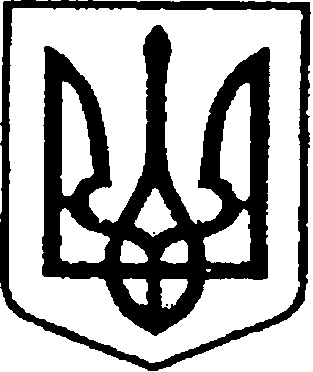   УКРАЇНА                                                                     ЧЕРНІГІВСЬКА ОБЛАСТЬ         Н І Ж И Н С Ь К А   М І С Ь К А    Р А Д А72 сесія VII скликанняР І Ш Е Н Н Явід  29 квітня 2020 р.                           м. Ніжин	                               №13-72/2020Відповідно до статей 25, 26, 42, 59 Закону України «Про місцеве самоврядування в Україні», Регламенту Ніжинської міської ради Чернігівської області VІІ скликання, затвердженого рішенням Ніжинської міської ради Чернігівської області VІІ скликання від 24 листопада 2015 року №1-2/2015 (із змінами), керуючись Законом України «Про внесення змін до деяких законодавчих актів України щодо стимулювання інвестиційної діяльності в Україні», міська рада вирішила:	1.Внести зміни до рішення Ніжинської міської ради від 24.12.2019 р. №26-65/2019 «Про втрату чинності рішень Ніжинської міської ради» та доповнити його підпунктами наступного змісту:«1.1.Уповноважити виконавчий комітет Ніжинської міської ради (юридична особа) виступати стороною у договорі про пайову участь замовників у створенні і розвитку інженерно-транспортної та соціальної інфраструктури на території населених пунктів Ніжинської міської об’єднаної територіальної громади та здійснювати контроль за станом його виконання.1.2.Виконавчому комітету Ніжинської міської ради при наданні замовникам будівництва розрахунку пайової участі щодо об’єкта будівництва керуватися Законом України від 20.09.2019року №132-IX «Про внесення змін до деяких законодавчих актів України щодо стимулювання інвестиційної діяльності в Україні».2.Начальнику відділу економіки та інвестиційної діяльності  Ніжинської міської ради Чернігівської області (Гавриш Т.М.) забезпечити оприлюднення даного рішення протягом п’яти робочих днів з дня його прийняття шляхом розміщення на офіційному веб-сайті Ніжинської міської ради.3. Організацію роботи по виконанню рішення покласти на першого заступника міського голови з питань діяльності виконавчих органів ради Олійника Г.М.     4. Контроль за виконанням цього рішення покласти на постійну комісію міської ради з питань земельних відносин, будівництва, архітектури, інвестиційного розвитку міста та децентралізації.Міський  голова                                                                               А.В. ЛінникПро внесення змін до рішення Ніжинської міської ради від 24.12.2019р.  №26-65/2019 «Про втрату чинності рішень Ніжинської міської ради» 